Dohoda o podmínkách podávání poštovních zásilek Obchodní psaní
Číslo 2021/05430 - Příloha č. 3Příloha č. 3 - Cena za službu
Obchodní psaní sjednaná pro období od 1.7.2021 do30.6.2022Tato Příloha č. 3 (dále jen „Příloha") Smlouvy o podmínkách podávání poštovních zásilek Obchodní psaní Číslo 2021/05430 (dále jen „Dohoda") stanoví ceny pro všechny zásilky Obchodní psaní podané Podavatelem dle Dohody v období od 1.7.2021 do 30.6.2022 (dále jen „Sjednané období"). Cena je stanovena v souladu s Poštovními podmínkami České pošty, s.p. - Ceník základních poštovních služeb a ostatních služeb (dále jen „Ceník").V případě nespecifikované zakázky v objemu podání nad xx ks ročně, se použije cena uvedená v prvním sloupci tabulky připojené níže v tomto bodě. Jelikož předpokládaný objem zásilek Obchodní psaní (dále jen „Zásilky") podaných Podavatelem v rámci nespecifikované zakázky v Sjednaném období je nad 50 tis. ks, je pro průběžné účtování ceny služeb v případě nespecifikované zakázky (zakázky, která nesplňuje podmínky uvedené v bodě 1.4.1) základem cena uvedená v druhém sloupci tabulky připojené níže v tomto bodě.Ceny v Kč/1 ks za službu Obchodní psaní dle hmotnostních pásem:Podavatel má nárok na ceny uvedené v tomto bodu za splnění podmínky podání 100 % Zásilek na SPU (sběrný přepravní uzel) za Sjednané období, v termínech předem odsouhlasených ČP.Cena při nesplnění této podmínky bude navýšena o xx Kč/ks oproti ceně uvedené v tomto bodu.Strany Dohody se dohodly, že po skončení Sjednaného období proběhne vyúčtování dle skutečně Podavatelem realizovaného objemu podání Zásilek v rámci nespecifikované zakázky ve Sjednaném období. V případě nedodržení minimálního objemu podání v rámci nespecifikované zakázky za Sjednané období nad xx tis. ks Zásilek bude u Zásilek zpoplatněných dle této Přílohy provedeno vyúčtování do výše ceny dle Ceníku platného ke dni podání Zásilky. Vyúčtování bude provedeno formou faktury - opravného daňového dokladu do 15. dne druhého měsíce následujícího po skončení Sjednaného období se splatností 14 dnů od data vystavení.Strana 1 (celkem 8)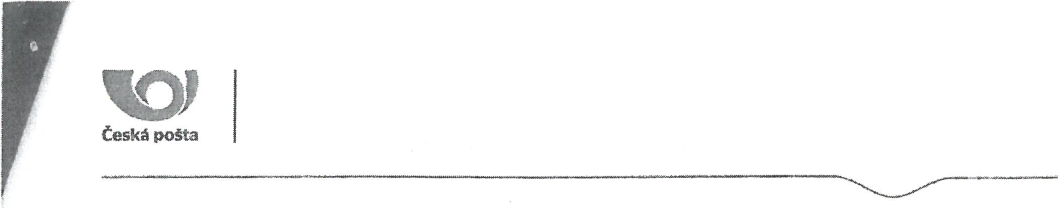 HmotnostCena v Kč/l ks (bez DPH)Cena v Kč/l ks (bez DPH)od - do (g)nad 50 tis. ksnad 100 tis. ksdo 50 g51-100 g101-200 g201-300 g301-400 g401-500 g501-600 g601-700 g701-800 g801-900 g901-1000 g